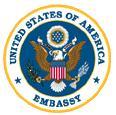 U.S. Embassy Budapestis seeking a highly motivated student for aLocal Internship program(Unpaid internship)in the Public Diplomacy Section in the Spring 2023Preferred 20 hours per week (schedule negotiable)Major duties and /or projects include the followingSupporting the Embassy’s digital media outreach initiatives, including assisting with photography/video production, drafting social media posts, analyzing performance/analytics, maintaining the Embassy website, performing translations of messaging products, and supporting public outreach events.Skills and qualificationsLanguage: Professional working ability in Hungarian and English. Knowledge, abilities, and skills required: Knowledge of the United States and world affairs/current events. Good interpersonal skills. Strong communication/drafting skills and organizational skills. Basic understanding of audio/visual equipment and software (i.e., digital SLR camera, Photoshop, Canva, Microsoft Office, etc.). Familiarity with Embassy social media activity (Facebook, Twitter, YouTube), and experience in generating content for social media. Video production and photo editing skills are a plus, but not required.How will this internship benefit the section and the internThis is an opportunity for an intern to see how public communication advances the U.S.-Hungary diplomatic relationship, particularly in adapting foreign policy objectives into clear messages for public audiences. For the Public Diplomacy Section, the intern will provide insight into the priorities and perspectives of young Hungarians and contribute to our proactive strategic messaging initiatives.CertificationThe Public Diplomacy Section has adequate workspace and equipment for the intern to perform the duties during the internship. Please note, there are no benefits attached to this internship, no compensation nor any future employment rights. How to applySubmit your application form (obtained from your university) along with your CV, Statement of Interest, and Certification of active student status to the Human Resources Office at the U.S. Embassy, Szabadság tér 12. 1054, Budapest or to budapestrecruitment@state.gov. Closing date: December 18, 2022